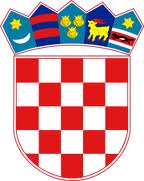 REPUBLIKA HRVATSKASISAČKO-MOSLAVAČKA ŽUPANIJAOPĆINA LIPOVLJANIOPĆINSKO VIJEĆEKLASA:363-02/23-01/01UR.BROJ: 2176-13-01-23-01Lipovljani,  22. svibanj 2023. godineNa temelju članka 71.  Zakona o komunalnom gospodarstvu (Narodne novine br. 68/18, 110/18, 32/20) i članka 26. Statuta Općine Lipovljani (Službeni vjesnik, 14/21), Općinsko vijeće Općine Lipovljani, na 15. sjednici održanoj dana 22. 05. 2023. godine donosiIZVJEŠTAJ O IZVRŠENJU PROGRAMAGRAĐENJA KOMUNALNE INFRASTRUKTURE  ZA 2022. GODINUČlanak 1.Realizirana sredstva za  izvršenje Programa građenja komunalne infrastrukture u 2022.  su u iznosu od  3.240.462,61 kuna, a osigurana su  iz sljedećih izvora:1. GRAĐEVINE KOMUNALNE INFRASTRUKTURE KOJE  SU SE GRADILE  U UREĐENIM  DIJELOVIMA GRAĐEVINSKOG PODRUČJAJAVNE POVRŠINE NA KOJIMA NIJE DOPUŠTEN PROMET MOTORNIM VOZILIMA2. POSTOJEĆE GRAĐEVINE KOMUNALNE INFRASTRUKTURE KOJE SU REKONSTRUIRANENERAZVRSTANE  CESTE                                                                                                                                                                                                                                                                                                                                                                                                                                                                                                                                                                                                                                                                                                                                                                                                                                                                                                                                                                                                                                                                                                                                                                                                                                                                                                                                                                                                                                                                                                                                                                                                                                                                                                                                                                                                                                                                                                                                                                                                                                                                                                                                                                                                                                                                                                                                                                                                                                                                                                                                                                                                                                                        3. JAVNE ZELENE POVRŠINEČlanak 2Ovo Izvješće o izvršenju Programa građenja  komunalne infrastrukture, bit će objavljeno u Službenom vjesniku.                                                                                                                              PredsjednkTomislav Lukšić,dipl.ing.šum.Prihodi od šumskog doprinosa1.350.000,00Komunalni doprinos 61.364,00Prihodi od imovine 9.261,00Prihodi od naknade za zadržavanje nez. Izgr. Zgrada 8.447,00Prihodi od naknade za pridobivenu količinu nafte i plina 1.071.390,61Tekuće pomoći iz Državnog proračuna 740.000,00SVEUKUPNO3.240.462,61PLANIRANOIZVRŠENJE INDEKS 1. IZGRADNJA NOGOSTUPA U KOLODVORSKOJ ULICI606.560,00606.560,27100,00%Izvor   KAPITALNE POMOĆI IZ DRŽAVNOG PRORAČUNA100.000,00100.000,00100,00%Izvor NAKNADA ZA PRIDOBIVENU KOLIČINU NAFTE I PLINA156.560,00156.560,27100,00%Izvor  5.4. ŠUMSKI DOPRINOS 350.000,00350.000,00100,00%2. REKONSTRUKCIJA PJEŠAČKE STAZE U PARKU U LIPOVLJANIMA 511.295,00434.296,7984,94%Izvor   KAPITALNE POMOĆI IZ DRŽAVNOG PRORAČUNA180.000,00180.000,00100,00%Izvor  NAKNADA ZA PRIDOBIVENU KOLIČINU NAFTE I PLINA270.409,00193.410,7971.53%Izvor KOMUNALNI DOPRINOS60.886,0060.886,00100,00%3. IZGRADNJA NOGOSTUPA U ULICI JOSIPA KOZARCA3.750,003.750,00100,00%Izvor ŠUMSKI DOPRINOS3.750,003.750,00100,00%PLANIRANOIZVRŠENJE INDEKS 1. REKONSTRUKCIJA ULICE KRALJA TOMISLAVA 1.850.000,001.577.106,0685,25%Izvor   KAPITALNE POMOĆI IZ DRŽAVNOG PRORAČUNA460.000,00460.000,00100.00%Izvor+ PRIHOD OD IMOVINE 500,00500,00100.00%Izvor PRIHOD OD ZAKUPA IMOVINE744,00744,00100.00%Izvor PRIHOD OD KONCESIJE 8.017,008.017,00100,00%Izvor   NAKNADA ZA PRIDOBIVENU KOLIČINU NAFTE I PLINA 360.377,00102.650,0628,48%Izvor NAKNADA ZA ZADRŽAVANJE NEZAKONITO IZGRAĐENIH ZGRADA8.447,008.447,00100,00%Izvor KOMUNALNI DOPRINOS 498,00498,00100,00%Izvor KOMUNALNA NAKNADA12.332,000,000,00Izvor ŠUMSKI DOPRINOS996.250,00996.250,00100,00%PLANIRANOIZVRŠENJE INDEKS  2. UGRADNJA OPREME I SIGNALIZACIJE ZA SMIRENJE PROMETA91.725,0091.725,00100.00%Izvor  NAKNADA ZA PRIDOBIVENU KOLIČINU NAFTE I PLINA 91.725,0091.725,00100,00%PLANIRANOIZVRŠENJE INDEKS  2. GRADNJA RASVJETE NA NOGOMETNOM IGRALIŠTU519.450,00527.044,49101,46%Izvor  NAKNADA ZA PRIDOBIVENU KOLIČINU NAFTE I PLINA519.450,00527.044,49101,46%